展示品等搬入出業務責任者届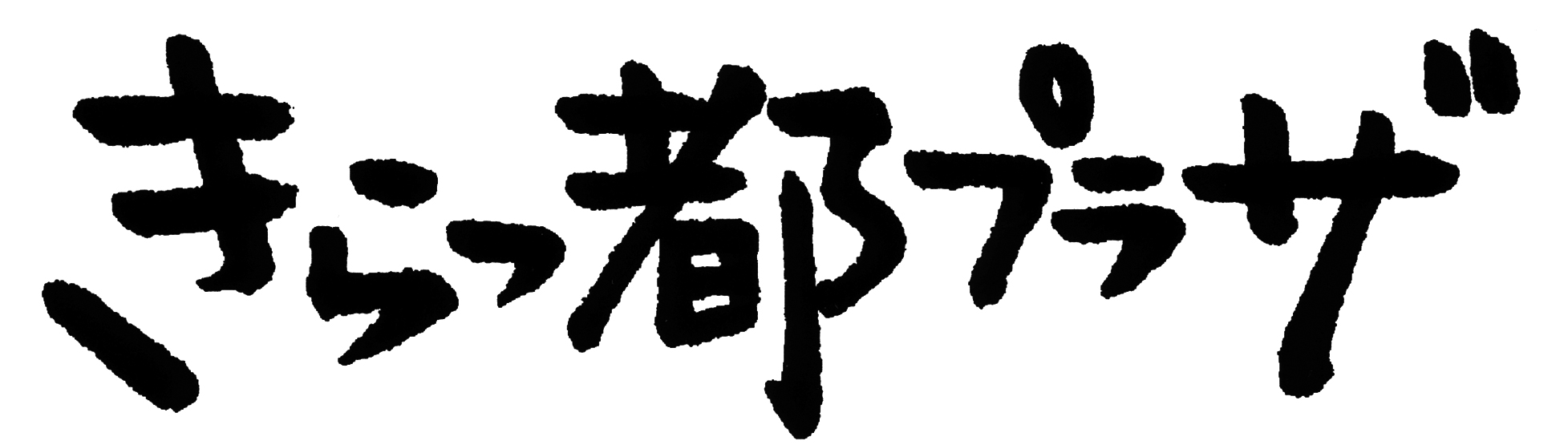 一般社団法人 京都産業会館理事長殿表題の件について、以下のとおり責任者を届け出ます。■搬入日　■搬出日　年月日団体または貴社名担当者名電　話年月日エレベーター内荷捌き係１名エレベーター内荷捌き係１名氏　名エレベーター外荷捌き係２名（３・４階利用時は３名）エレベーター外荷捌き係２名（３・４階利用時は３名）氏　名氏　名エレベーター外荷捌き係２名（３・４階利用時は３名）エレベーター外荷捌き係２名（３・４階利用時は３名）氏　名リフト操作係１名（地下１階利用時のみ）リフト操作係１名（地下１階利用時のみ）氏　名指定装飾施工業者記入欄エレベーター運転管理氏　名指定装飾施工業者記入欄進行管理（経路確保、台車整理等）氏　名氏　名年月日エレベーター内荷捌き係１名エレベーター内荷捌き係１名氏　名エレベーター外荷捌き係２名（３・４階利用時は３名）エレベーター外荷捌き係２名（３・４階利用時は３名）氏　名氏　名エレベーター外荷捌き係２名（３・４階利用時は３名）エレベーター外荷捌き係２名（３・４階利用時は３名）氏　名リフト操作係１名（地下１階利用時のみ）リフト操作係１名（地下１階利用時のみ）氏　名指定装飾施工業者記入欄エレベーター運転管理氏　名指定装飾施工業者記入欄進行管理（経路確保、台車整理等）氏　名氏　名